ИНСТРУКЦИЯ ПО НАСТРОЙКЕAsus 604Настройка сетевой карты PC.Включите компьютер и дождитесь загрузки операционной системы.Далее необходимо настроить Ваш компьютер на автоматическое получение IP-адреса (в качестве DHCP-клиента).Нажмите кнопку Пуск и перейдите в раздел Панель управления > Сеть и подключения к Интернету > Сетевые подключения.В окне Сетевые подключения щелкните правой кнопкой мыши по соответствующему Подключению по локальной сети и выберите пункт Свойства в появившемся контекстном меню.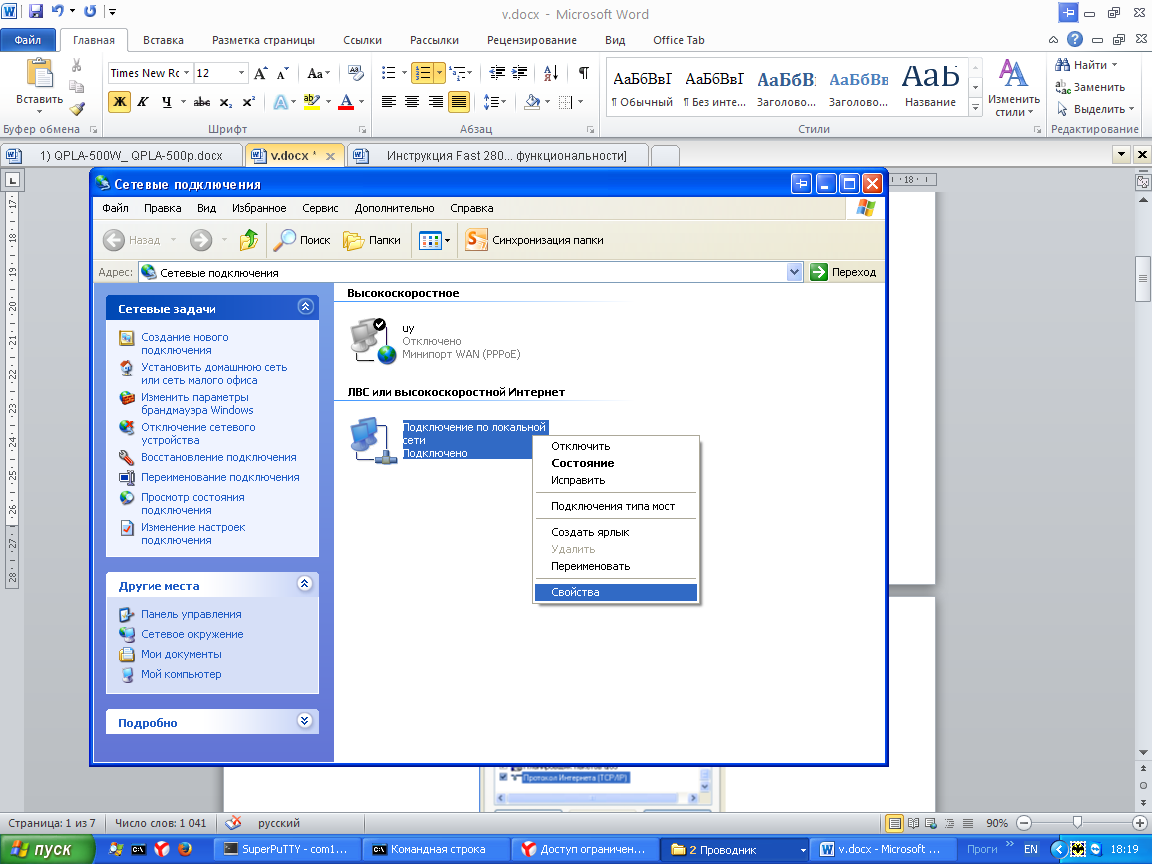 В окне Подключение по локальной сети – свойства, на вкладке Общие, в разделе Компоненты, используемые этим подключением выделите строку Протокол Интернета (TCP/IP). Нажмите кнопку Свойства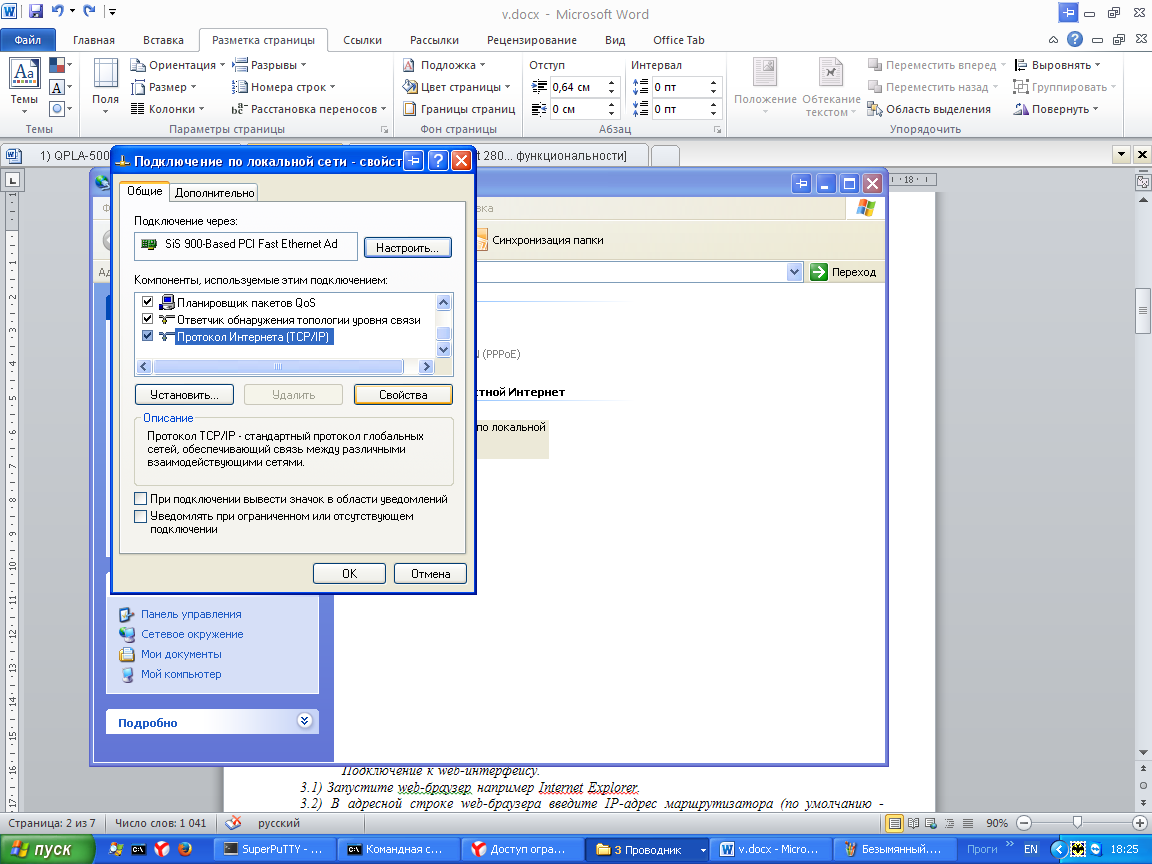 Установите переключатель в положение Получить IP-адрес автоматически. Нажмите кнопку OK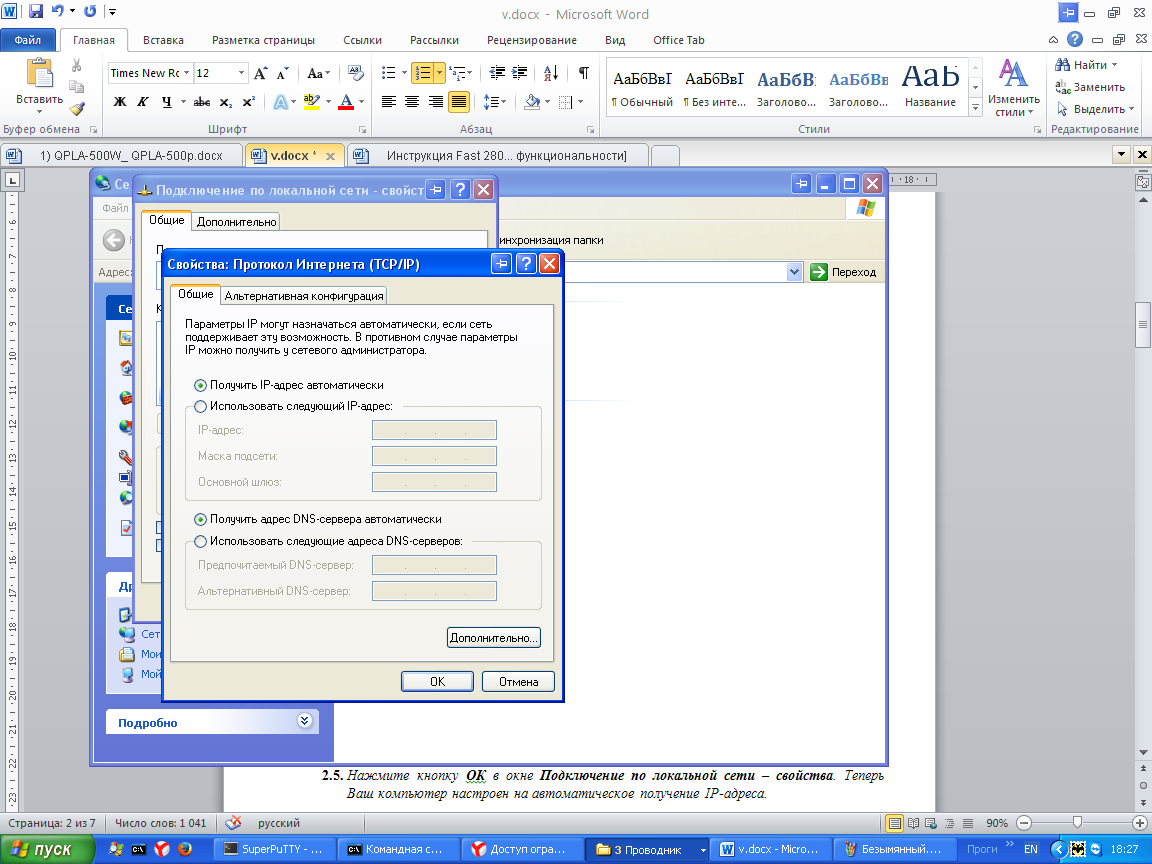 Нажмите кнопку ОК в окне Подключение по локальной сети – свойства. Теперь Ваш компьютер настроен на автоматическое получение IP-адреса.Настройка модема в режиме Маршрутизатора PPPoE 2.1.  Откройте интернет обозреватель (например Internet Explorer). 2.2.  В адресной строке наберите IP адрес вашего модема (по умолчанию 192.168.1.1). В появившемся окне введите имя пользователя «admin» и пароль «admin» и нажмите «OK».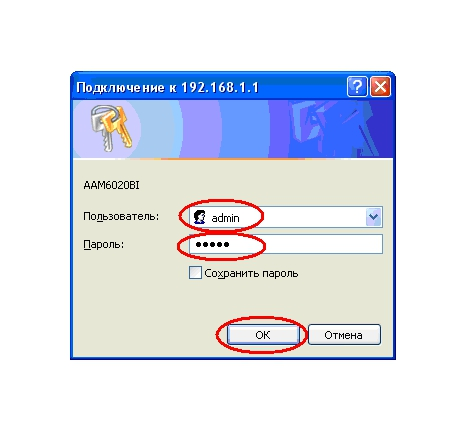 2.3.  Выберите закладку «Adwanced Setup»,  «WAN» и нажмите «Add»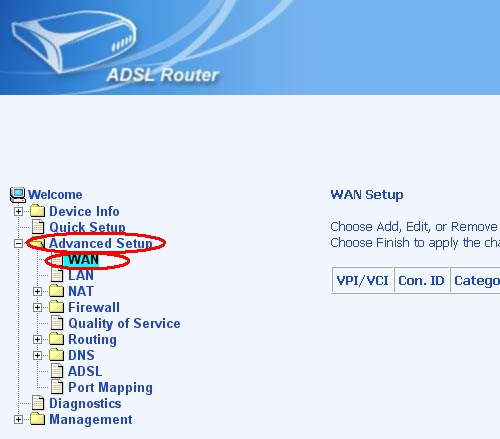 2.4. В открывшемся окне выставьте следующие параметры:VPI: 0;VCI: 33;Service Category: UBR Without PCRНажмите «Next»2.5. В открывшемся окне выберите следующие параметры:Connection Type : PPP over Ethernet (PPPoE)Encapsulation Mode: LLC/SNAP-BRIDGING;Нажмите «Next»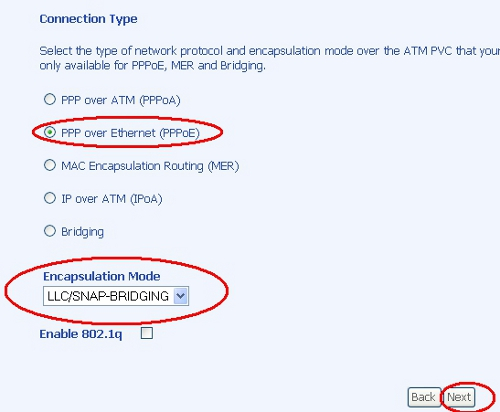 2.6.  В открывшемся окне выберите следующие параметры:PPP Password: пароль с карточки выданной при подключении;PPP Username: имя пользователя с карточки выданной при подключении.Нажмите «Next»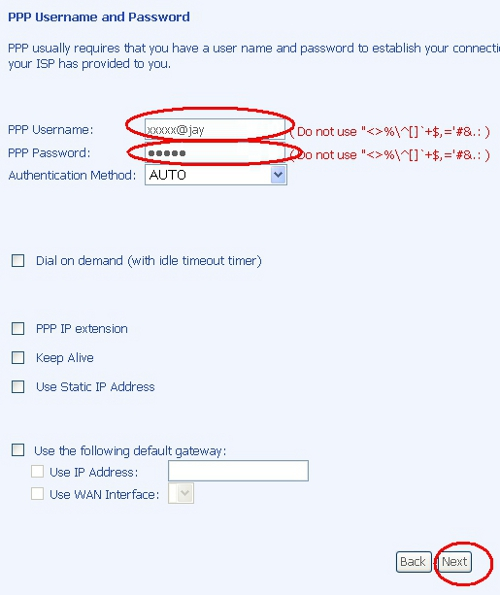 2.7.  В открывшемся окне ставим галочки напротив следующих параметров:Enable NATEnable FirewallEnable WAN ServiceНажмите «Next»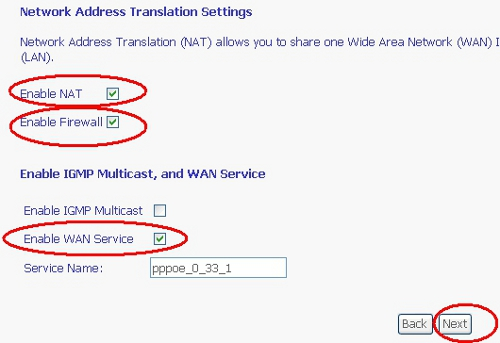 2.8.  В открывшемся окне нажмите «Save»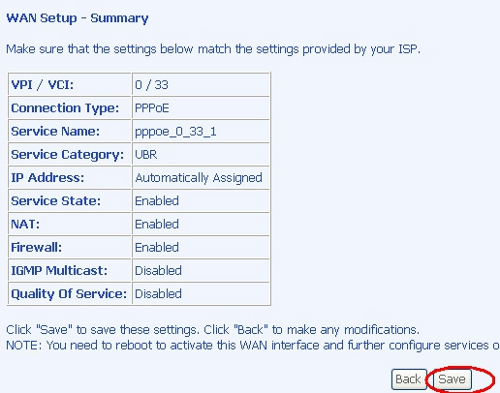 2.9. В открывшемся окне нажмите «Finish» и дождитесь перезагрузки модема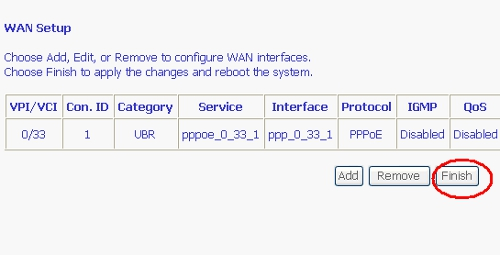 Настройка модема на услугу IPTV (VoIP)Выберите закладку «Advanced Setup», «WAN» и нажмите «Add»В открывшемся окне выставьте следующие параметры:VPI: 0;VCI: 50;Service Category: UBR Without PCRНажмите «Next»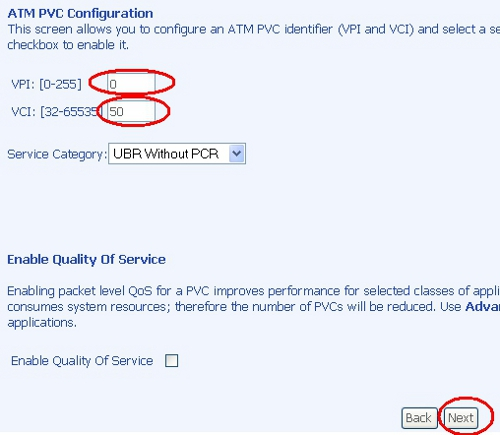 В открывшемся окне выберите следующие параметры:Connection Type: BridgingEncapsulation Mode: LLC/SNAP-BRIDGING;Нажмите «Next»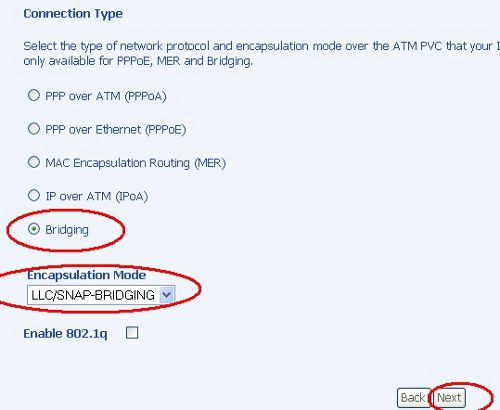 В открывшемся окне поставьте галочки напротив следующих параметров:Enable Bridge ServiceНажмите «Next»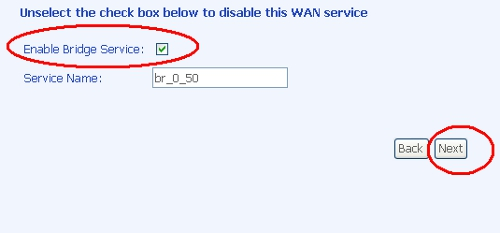 В открывшемся окне нажмите «Save»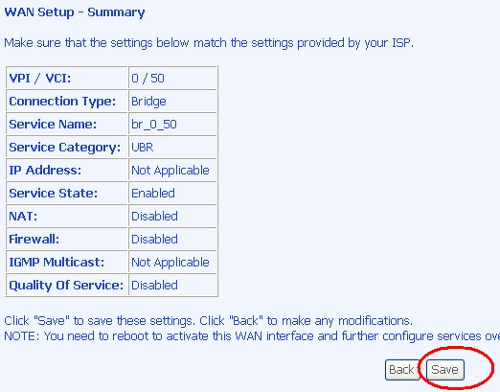 В открывшемся окне нажмите «Finish» и дождитесь перезагрузки модема.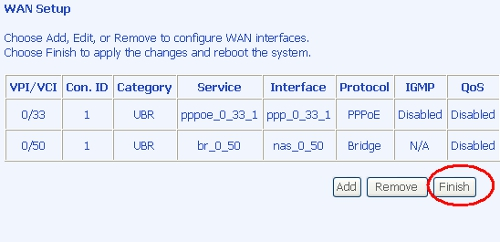 Для VoIP нужно сделать аналогичные действия с VCI = 40.Перезагрузите модем с сохраненными настройками. Для этого выберите закладку «Management», «Access Controll» «Reboot Router», и нажмите «Save/Reboot». Дождитесь перезагрузки модема. На этом настройка модема завершена.